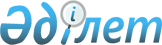 О внесении изменений и дополнений в приказ Министра юстиции Республики Казахстан от 4 мая 2003 года № 81 "Об утверждении Инструкции по организации исполнения наказания в виде ограничения свободы"
					
			Утративший силу
			
			
		
					Приказ Министра юстиции Республики Казахстан от 29 июня 2007 года № 192. Зарегистрирован в Министерстве юстиции Республики Казахстан 20 июля 2007 года № 4821. Утратил силу приказом и.о. Министра юстиции Республики Казахстан от 24 декабря 2009 года № 170

      Сноска. Утратил силу приказом и.о. Министра юстиции РК от 24.12.2009 № 170 (порядок введения в действие см. п. 2).      В целях приведения в соответствие с Законом Республики Казахстан "О внесении изменений и дополнений в некоторые законодательные акты Республики Казахстан по вопросам уголовно-исполнительной системы" от 26 марта 2007 года, руководствуясь подпунктом 3) пункта 2 статьи 7 Закона Республики Казахстан "Об органах юстиции",  ПРИКАЗЫВАЮ : 

      1. Внести в приказ Министра юстиции Республики Казахстан от 4 мая 2003 года N 81 "Об утверждении Инструкции по организации исполнения наказания в виде ограничения свободы" (зарегистрированный в Реестре государственной регистрации нормативных правовых актов за N 2266), с изменениями и дополнениями, внесенными приказом Министра юстиции Республики Казахстан от 26 ноября 2004 года N 343 "О внесении изменений и дополнений в Приказ Министра юстиции Республики Казахстан от 4 мая 2003 года N 81 "Об утверждении Инструкции по организации исполнения наказания в виде ограничения свободы" зарегистрированный в Реестре государственной регистрации нормативных правовых актов за N 3296), следующие изменения и дополнения: 

      в  Инструкции по организации исполнения наказания в виде ограничения свободы, утвержденной указанным приказом: 

      в пункте 6 слова "уголовно-исполнительных инспекций" заменить словом "Инспекций"; 

      в пункте 8 слова "уголовно-исполнительными инспекциями" заменить словом "Инспекциями"; 

      в пункте 12 слово "военкомат" заменить словами "местный орган военного управления"; 

      пункт 13 изложить в следующей редакции: 

      "13. Сторожевая карточка в день постановки на учет передается в подразделение документирования и регистрации территориальных органов юстиции."; 

      в пункте 15 слово "военкомат" заменить словами "местный орган военного управления"; 

      пункт 16: 

      после слова "осужденного" дополнить словом "(несовершеннолетнего)"; 

      слова "(приложение 8 к Приказу)" заменить словами "(приложения 8, 17 к Приказу)"; 

      пункт 17 исключить; 

      в пункте 19 слова "уголовно-исполнительную инспекцию" заменить словами "Инспекцию" соответственно; 

      в пункте 24 после слов "разъясняются его" дополнить словами "права и"; 

      в пункте 25 слова "уголовно-исполнительной инспекцией" заменить словом "Инспекцией"; 

      в пункте 26 слова "уголовно-исполнительной инспекции" заменить словом "Инспекции"; 

      в пункте 28: 

      абзац второй изложить в следующей редакции: 

      "Выполнять требования Инспекций, вытекающие из порядка и условий отбывания наказания, утвержденные нормативными правовыми актами Министерства юстиции Республики Казахстан."; 

      в абзаце третьем слова "администрации уголовно-исполнительной инспекции" заменить словом "Инспекции"; 

      в абзаце пятом слова "уголовно-исполнительную инспекцию" заменить словом "Инспекцию", слова "администрацией уголовно-исполнительной инспекции" заменить словом "Инспекции"; 

      в абзаце шестом слова "администрацию уголовно-исполнительной инспекции" заменить словом "Инспекцию"; 

      в абзаце седьмом слова "установленного образца" исключить; 

      в пункте 29 слова "администрации уголовно-исполнительной инспекции" заменить словом "Инспекции"; 

      в пункте 31 слова "администрацией уголовно-исполнительной инспекции" заменить словом "Инспекцией"; 

      в пункте 32 слова "администрацией уголовно-исполнительной" исключить; 

      в пункте 34 слова "администрацией уголовно-исполнительной инспекции" заменить словом "Инспекцией"; 

      пункт 35 изложить в следующей редакции: 

      "35. На осужденных в установленном Уголовно-исполнительным кодексом Республики Казахстан (далее - Кодекс) порядке Инспекция обязана в месячный срок рассмотреть вопрос и вынести ходатайство о представлении либо отказе в представлении к условно-досрочному освобождению от отбывания наказания или к замене неотбытой части наказания более мягким видом наказания, которое направляется прокурору для последующего внесения в суд. 

      О возможности условно-досрочного освобождения осужденного, отбывшего установленную законом часть срока наказания, Инспекция, уведомляет потерпевшего либо его представителя почтой заказным письмом по адресу, представленному судом, вынесшим приговор."; 

      в пункте 36 слова "администрацией уголовно-исполнительной инспекции" заменить словом "Инспекцией"; 

      в пункте 37 слова "администрация уголовно-исполнительной инспекции" заменить словом "Инспекция"; 

      в пункте 40 слова "уголовно-исполнительной инспекции" заменить словом "Инспекции"; 

      в пункте 41: 

      слова "неоднократное употребление спиртных напитков и немедицинское употребление наркотических веществ" исключить; 

      слова "уголовно-исполнительной инспекции" заменить словом "Инспекции"; 

      пункт 42 изложить в следующей редакции: 

      "42. Нарушением порядка и условий отбывания наказания являются: нарушение установленного графика пребывания по месту жительства, работы или учебы, уклонения от исполнения возложенных на него судом обязанностей, а также нарушение общественного порядка, за которое на осужденного налагалось административное взыскание, при условии, что каждое последующее нарушение совершено после наложения взыскания за предыдущее."; 

      в пункте 43 слова "администрацией уголовно-исполнительной инспекции" заменить словом "Инспекцией"; 

      в пункте 44 слово "ежедекадной" заменить словом "ежемесячной"; 

      в пункте 47 слова "предусмотренные пунктами 174, 175" заменить словами "предусмотренной пунктом 175"; 

      в пункте 48 слово "инспекции" заменить словом "Инспекции"; 

      в пункте 49 абзаце первом слово "инспекции" заменить словом "Инспекции"; 

      в пункте 50 слово "инспекции" заменить словом "Инспекции"; 

      в пункте 53 слово "горрайвоенкомат" заменить словами "местный орган военного управления"; 

      в пункте 54 слова "миграционную службу" заменить словами "отдел документирования и регистрации". 

      2. Настоящий приказ вводится в действие со дня его государственной регистрации.        Министр юстиции        "Согласовано" 

      Генеральный прокурор 

      Республики Казахстан       Министр внутренних дел 

      Республики Казахстан 

      21 июня 2007 года 
					© 2012. РГП на ПХВ «Институт законодательства и правовой информации Республики Казахстан» Министерства юстиции Республики Казахстан
				